
Figure 1: Stout Student Association Logo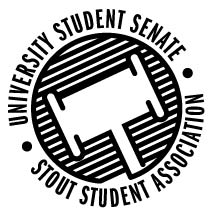 Sustainability Council Meeting Agenda11:15 am Badger room, Memorial Student Center50th Congress, September 9th, 2019Call to OrderRoll CallGuests: Andrew KlavekoskeOpen Forum Approval of the Minutes Unfinished Business New Business IntroductionsHer campus; Cleanup event possibilityInitial project ideasBurrito Event: how to sort your wasteGreat American CookoutWater bottle filling stations (Johnson Fieldhouse)PONG event posters for sorting wasteBus sheltersSelect Vice ChairShared governance New ideasAnnouncements AdjournSept. 9th, 2019 Present Absent Excused Director Nadeau Vice Chair Senator LeonhardSenator SchwitzerAdvisor Rykal